Приложение №4АО «Реестр»Рег. № ____________ дата __.__._____________________________________(подпись и ФИО сотрудника Регистратора)Публичное акционерное общество "Мобильные Телесистемы" (ПАО «МТС»)Наименование Эмитента ценных бумагРоссийская Федерация, 129090, г. Москва, Большой Балканский пер., дом 20, стр.1Адрес Регистратора для направления ТребованияТРЕБОВАНИЕо выплате невостребованных дивидендов ПАО «МТС»Сведения для идентификации Заявителя, имеющего право на получение дивидендов ПАО «МТС»:Налоговый резидент:  ДА   НЕТ _________________________Данные о ценных бумагах, в отношении которых подается Требование:Вид (тип) категория ЦБ: обыкновенная акция. Регистрационный номер выпуска акций: 1-01-04715-AISIN код акций: RU0007775219Дата фиксации Списка лиц, имеющих право на получение дивидендов: «12» июля 2022 годаКоличество обыкновенных акцийпо состоянию на «12» июля 2022 года: ____________(________________________________) шт.      цифрами                            прописьюДата фиксации Списка лиц, имеющих право на получение дивидендов: «29» июня 2023 годаКоличество обыкновенных акцийпо состоянию на «29» июня 2023 года: ____________(________________________________) шт.      цифрами                          прописьюИнформация об иностранном номинальном держателе, на счете депо которого учитываются ценные бумаги ПАО «МТС», которыми владеет Заявитель:Информация о номинальном держателе, в котором открыт счет иностранного номинального держателя:Сведения о реквизитах банковского счета Заявителя, на который должны быть зачислены причитающиеся дивиденды:___________________________________________________________________________________________Является указанный банковский счет банковским счетом типа "С": да, является / нет, не являетсяПодписывая настоящее Требование, подтверждаю, что предоставленные данные являются полными и верными, соответствуют действительности. За предоставление недостоверных данных я несу ответственность в соответствии с действующим законодательством РФ, в том числе в порядке регресса. Понимаю, что в случае предоставления мною ложных данных в отношении меня могут возникать последствия юридического и финансового характера, в том числе, уголовного, гражданского и административного характера, а также привлечение меня к соответствующей ответственности, в том числе, в порядке регресса.Заявитель обладает правом владения, распоряжения и пользования ценными бумагами на дату, на которую определяются лица, имеющие право на получение дивидендов по ценным бумагам.Заявитель дает заверения и гарантии, что он не получал дивиденды в отношении ценных бумаг, которыми он владел по состоянию на дату, на которую определяются лица, имеющие право на получение дивидендов по ценным бумагам, указанную в настоящем Требовании. В случае, если заверения и гарантии, данные Заявителем в настоящем Требовании, окажутся неверны или будут им нарушены, Заявитель принимает на себя обязательство возместить ПАО «МТС» все убытки, потери или расходы последнего, возникшие в результате того, что ПАО «МТС» совершил действия, указанные в части 5 Требования. Также Заявитель принимает на себя возможные риски ответственности, предусмотренной законодательством Российской Федерации, в том числе, связанные со злоупотреблением правом, недобросовестными действиями и прочими неправомерными действиями.В случае предоставления каких-либо документов на иностранном языке, Заявитель обязуется предоставить их перевод, заверенный в установленном порядке. Если требуется их консульская легализация или проставление апостиля, Заявитель обязуется выполнить данные требования.Заявитель понимает и признает, что при наличии обоснованных сомнений в полноте и (или) достоверности либо при недостаточности сведений, указанных в Требовании и прилагаемых к нему документах, ПАО «МТС» вправе отказать в выплате дивидендов Заявителю.Заявитель понимает, что ПАО «МТС» вправе запросить прочие документы, которые могут потребоваться ПАО «МТС» для оценки полноты и достоверности сведений, указанных в Требовании.Подпись и собственноручная расшифровка подписи Заявителя(его уполномоченного представителя)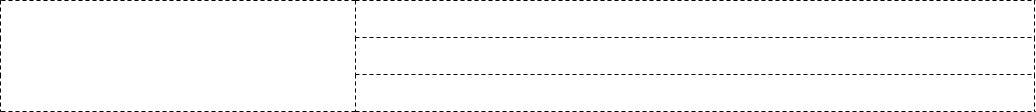 Дата заполнения и подписания Требования _____ ____________ 20__ г.АО «Реестр»Рег. № ___________ дата __.__.___________________________________(подпись и ФИО сотрудника Регистратора)Публичное акционерное общество "Мобильные Телесистемы" (ПАО «МТС»)Наименование Эмитента ценных бумагРоссийская Федерация, 129090, г. Москва, Большой Балканский пер., дом 20, стр.1Адрес Регистратора для направления ТребованияТРЕБОВАНИЕо выплате невостребованных дивидендов ПАО «МТС»Сведения для идентификации Заявителя, имеющего право на получение дивидендов ПАО ««МТС»»:Налоговый резидент:  ДА   НЕТ _________________________Данные о ценных бумагах, в отношении которых подается Требование:Вид (тип) категория ЦБ: обыкновенная акция. Регистрационный номер выпуска акций: 1-01-04715-AISIN код акций: RU0007775219Дата фиксации Списка лиц, имеющих право на получение дивидендов: «12» июля 2022 годаКоличество обыкновенных акцийпо состоянию на «12» июля 2022 года: ____________(________________________________) шт.      цифрами                            прописьюДата фиксации Списка лиц, имеющих право на получение дивидендов: «29» июня 2023 годаКоличество обыкновенных акцийпо состоянию на «29» июня 2023 года: ____________(________________________________) шт.      цифрами                                 прописьюИнформация об иностранном номинальном держателе, на счете депо которого учитываются ценные бумаги ПАО «МТС», которыми владеет Заявитель:Информация о номинальном держателе, в котором открыт счет иностранного номинального держателя:Сведения о реквизитах банковского счета Заявителя, на который должны быть зачислены причитающиеся дивиденды:________________________________________________________________________________________________________Является указанный банковский счет банковским счетом типа "С": да, является / нет, не являетсяПодписывая настоящее Требование, подтверждаю, что предоставленные данные являются полными и верными, соответствуют действительности. За пред оставление недостоверных данных я несу ответственность в соответствии с действующим законодательством РФ, в том числе в порядке регресса. Понимаю, что в случае предоставления мною ложных данных в отношении меня могут возникать последствия юридического и финансового характера, в том числе, уголовного, гражданского и административного характера, а также привлечение меня к соответствующей ответственности, в том числе, в порядке регресса.Заявитель обладает правом владения, распоряжения и пользования ценными бумагами на дату, на которую определяются лица, имеющие право на получение дивидендов по ценным бумагам.Заявитель дает заверения и гарантии, что он не получал дивиденды в отношении ценных бумаг, которыми он владел по состоянию на дату, на которую определяются лица, имеющие право на получение дивидендов по ценным бумагам, указанную в настоящем Требовании. В случае, если заверения и гарантии, данные Заявителем в настоящем Требовании, окажутся неверны или будут им нарушены, Заявитель принимает на себя обязательство возместить ПАО «МТС» все убытки, потери или расходы последнего, возникшие в результате того, что ПАО «МТС» совершил действия, указанные в части 5 Требования. Также Заявитель принимает на себя возможные риски ответственности, предусмотренной законодательством Российской Федерации, в том числе, связанные со злоупотреблением правом, недобросовестными действиями и прочими неправомерными действиями.В случае предоставления каких-либо документов на иностранном языке, Заявитель обязуется предоставить их перевод, заверенный в установленном порядке. Если требуется их консульская легализация или проставление апостиля, Заявитель обязуется выполнить данные требования.Заявитель понимает и признает, что при наличии обоснованных сомнений в полноте и (или) достоверности либо при недостаточности сведений, указанных в Требовании и прилагаемых к нему документах, ПАО «МТС» вправе отказать в выплате дивидендов Заявителю.Заявитель понимает, что ПАО «МТС» вправе запросить прочие документы, которые могут потребоваться ПАО «МТС» для оценки полноты и достоверности сведений, указанных в Требовании.Подпись и собственноручная расшифровка подписи Заявителя(его уполномоченного представителя)Дата заполнения и подписания Требования _____ ____________ 20__ г.Фамилия, Имя, Отчество(на русском языке)Фамилия, Имя, Отчество(на русском языке)Фамилия, Имя, Отчество(на русском языке)Фамилия, Имя, Отчество(на русском языке)Фамилия, Имя, Отчество(на русском языке)Фамилия, Имя, Отчество(на русском языке)Фамилия, Имя, Отчество(на русском языке)Фамилия, Имя, Отчество(на русском языке)Фамилия, Имя, Отчество(на русском языке)Фамилия, Имя, Отчество(на русском языке)Фамилия, Имя(на иностранном языке для нерезидента РФ)Фамилия, Имя(на иностранном языке для нерезидента РФ)Фамилия, Имя(на иностранном языке для нерезидента РФ)Фамилия, Имя(на иностранном языке для нерезидента РФ)Фамилия, Имя(на иностранном языке для нерезидента РФ)Фамилия, Имя(на иностранном языке для нерезидента РФ)Фамилия, Имя(на иностранном языке для нерезидента РФ)Фамилия, Имя(на иностранном языке для нерезидента РФ)Фамилия, Имя(на иностранном языке для нерезидента РФ)Фамилия, Имя(на иностранном языке для нерезидента РФ)Вид документа, удостоверяющего личностьВид документа, удостоверяющего личностьВид документа, удостоверяющего личностьВид документа, удостоверяющего личностьВид документа, удостоверяющего личностьВид документа, удостоверяющего личностьВид документа, удостоверяющего личностьВид документа, удостоверяющего личностьВид документа, удостоверяющего личностьВид документа, удостоверяющего личностьВид документа, удостоверяющего личностьВид документа, удостоверяющего личностьПаспорт РФПаспорт РФПаспорт РФИной документ (указать)Иной документ (указать)серияномерномерномердата выдачидата выдачидата выдачи__.__.______.__.______.__.______.__.______.__.____код подразделениякод подразделениякем выданкем выданкем выданкем выданИННИННИННСНИЛССНИЛСДата рожденияДата рожденияДата рожденияДата рожденияДата рожденияДата рожденияГражданствоГражданствоГражданствоГражданствоМесто рожденияМесто рожденияМесто рожденияМесто рожденияМесто рожденияМесто рожденияАдрес места жительства (регистрации)Адрес места жительства (регистрации)Адрес места жительства (регистрации)Адрес места жительства (регистрации)Адрес места жительства (регистрации)Адрес места жительства (регистрации)Адрес места жительства (регистрации)Адрес места жительства (регистрации)Адрес места жительства (регистрации)Адрес места жительства (регистрации)Адрес места жительства (регистрации)Адрес места жительства (регистрации)Адрес места жительства (регистрации)Адрес места жительства (регистрации)Адрес места жительства (регистрации)Адрес места жительства (регистрации)Адрес места жительства (регистрации)Адрес места жительства (регистрации)Адрес места жительства (регистрации)Адрес места жительства (регистрации)Адрес места жительства (регистрации)Адрес места жительства (регистрации)ИндексИндексАдресАдресАдресИндексИндексАдресАдресАдресМобильный телефонМобильный телефонМобильный телефонМобильный телефонМобильный телефонМобильный телефонМобильный телефонE-mailE-mailE-mailE-mailПолное наименование иностранного номинального держателя (на иностранном языке)Полное наименование номинального держателяБИКИНН БанкаИНН БанкаИНН БанкаИНН БанкаИНН БанкаНаименование БанкаНаименование БанкаНаименование БанкаНаименование БанкаНаименование БанкаРасчетный счет (р/с)Расчетный счет (р/с)Расчетный счет (р/с)Расчетный счет (р/с)Расчетный счет (р/с)Лицевой счет (л/с)Лицевой счет (л/с)Лицевой счет (л/с)Лицевой счет (л/с)Лицевой счет (л/с)Корреспондентский счет (к/с)Корреспондентский счет (к/с)Корреспондентский счет (к/с)Корреспондентский счет (к/с)Корреспондентский счет (к/с)Страна Банка (для иностранных банков)Страна Банка (для иностранных банков)Страна Банка (для иностранных банков)Страна Банка (для иностранных банков)Страна Банка (для иностранных банков)Страна Банка (для иностранных банков)Страна Банка (для иностранных банков)Страна Банка (для иностранных банков)Наименование получателя денежных средств (должно совпадать с ФИО Заявителя)Наименование получателя денежных средств (должно совпадать с ФИО Заявителя)Наименование получателя денежных средств (должно совпадать с ФИО Заявителя)Наименование получателя денежных средств (должно совпадать с ФИО Заявителя)Наименование получателя денежных средств (должно совпадать с ФИО Заявителя)Наименование получателя денежных средств (должно совпадать с ФИО Заявителя)Наименование получателя денежных средств (должно совпадать с ФИО Заявителя)Наименование получателя денежных средств (должно совпадать с ФИО Заявителя)ИНН ЗаявителяИНН ЗаявителяИНН ЗаявителяИНН ЗаявителяИНН ЗаявителяИНН ЗаявителяИНН ЗаявителяИНН ЗаявителяПолное наименование юридического лица (на русском языке)Полное наименование юридического лица (на русском языке)Полное наименование юридического лица (на русском языке)Полное наименование юридического лица (на русском языке)Полное наименование юридического лица (на русском языке)Полное наименование юридического лица (на русском языке)Полное наименование юридического лица (на иностранном языке для нерезидента)Полное наименование юридического лица (на иностранном языке для нерезидента)Полное наименование юридического лица (на иностранном языке для нерезидента)Полное наименование юридического лица (на иностранном языке для нерезидента)Полное наименование юридического лица (на иностранном языке для нерезидента)Полное наименование юридического лица (на иностранном языке для нерезидента)Сведения о государственной регистрацииСведения о государственной регистрацииСведения о государственной регистрацииСведения о государственной регистрацииСведения о государственной регистрацииСведения о государственной регистрацииСведения о государственной регистрацииСведения о государственной регистрацииСведения о государственной регистрацииСведения о государственной регистрацииСведения о государственной регистрацииСведения о государственной регистрацииНомер в учетном регистре государстваНомер в учетном регистре государстваНомер в учетном регистре государстваНомер в учетном регистре государстваНомер в учетном регистре государстваДата регистрацииДата регистрацииДата регистрацииНаименование регистрирующего органаНаименование регистрирующего органаНаименование регистрирующего органаНаименование регистрирующего органаИНН / КИО (при наличии)ИНН / КИО (при наличии)КППКППАдрес юридического лицаАдрес юридического лицаАдрес юридического лицаАдрес юридического лицаАдрес юридического лицаАдрес юридического лицаАдрес юридического лицаАдрес юридического лицаАдрес юридического лицаАдрес юридического лицаАдрес юридического лицаАдрес юридического лицаИндексАдресИндексАдресТелефонТелефонE-mailE-mailПолное наименование иностранного номинального держателя (на иностранном языке)Полное наименование номинального держателяБИКИНН БанкаИНН БанкаИНН БанкаИНН БанкаИНН БанкаНаименование БанкаНаименование БанкаНаименование БанкаНаименование БанкаНаименование БанкаРасчетный счет (р/с)Расчетный счет (р/с)Расчетный счет (р/с)Расчетный счет (р/с)Расчетный счет (р/с)Лицевой счет (л/с)Лицевой счет (л/с)Лицевой счет (л/с)Лицевой счет (л/с)Лицевой счет (л/с)Корреспондентский счет (к/с)Корреспондентский счет (к/с)Корреспондентский счет (к/с)Корреспондентский счет (к/с)Корреспондентский счет (к/с)Страна Банка (для иностранных банков)Страна Банка (для иностранных банков)Страна Банка (для иностранных банков)Страна Банка (для иностранных банков)Страна Банка (для иностранных банков)Страна Банка (для иностранных банков)Страна Банка (для иностранных банков)Страна Банка (для иностранных банков)Наименование получателя денежных средств (должно совпадать с наименованием Заявителя)Наименование получателя денежных средств (должно совпадать с наименованием Заявителя)Наименование получателя денежных средств (должно совпадать с наименованием Заявителя)Наименование получателя денежных средств (должно совпадать с наименованием Заявителя)Наименование получателя денежных средств (должно совпадать с наименованием Заявителя)Наименование получателя денежных средств (должно совпадать с наименованием Заявителя)Наименование получателя денежных средств (должно совпадать с наименованием Заявителя)Наименование получателя денежных средств (должно совпадать с наименованием Заявителя)ИНН ЗаявителяИНН ЗаявителяИНН ЗаявителяИНН ЗаявителяИНН ЗаявителяИНН ЗаявителяИНН ЗаявителяИНН Заявителя